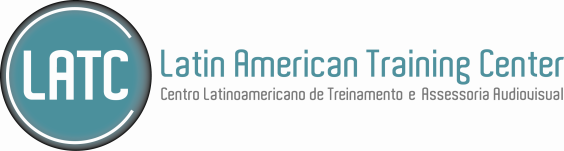 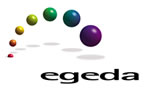 LATC AND EGEDA 3rd  FILM INDUSTRY IMMERSION PROGRAM LOS ANGELES - NOVEMBER 2011ENTRY FORM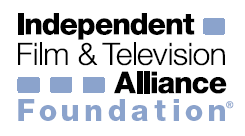 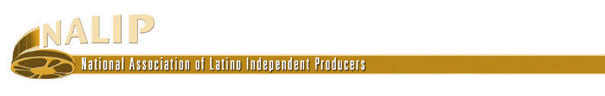 Entry FormDEADLINE FOR APPLICATIONS: OCTOBER 08thPersonal InformationProject Information(only if you are planning to present a project)I declare I am responsible for the copyright of the project I am presenting in the Immersion Program LA and have full rights to present it to potential partners in the .Please attach a half-page biography (1200 characters with spaces ) and a jpeg format photograph to your entry form. By submitting them, you allow this information to be provided to the other participants and professionals of the course.**All written documentation must be in English only**Travel InformationMEETING ETIQUETTE:Executives and film professionals are meeting with the group as a whole. In every session you will have a chance to ask any questions you may have, which includes any and all questions about your individual projects.However, once the meeting ends, it is inappropriate to approach speakers individually as they try to exit the room. Approaching speakers at the end of the conferences and meetings is therefore not allowed.In some meetings, the group may be requested to remain seated until the speakers have left the room.Members of the group must ask all questions they may have during the presentations.In , agents, studios, producers are unable to accept projects, scripts, materials or DVDs which are unsolicited.The professionals we are meeting with may choose to share their email address. For those who choose to make their contact available we will provide you all with a list with their name and contacts. If they are not on that list is because they chose not to make their contact information available. That is their personal choice.It is not permitted to ask speakers for their business cards or contact during or at the end of meetings as you will have the contact of the ones who are willing to be approached.If they choose to share their contact information, you may approach them in a professional manner asking how to submit your project in the future, after the Immersion Program ends.Handing projects to professionals or trying to present to them in the room is therefore not allowed.The fact that some executives and filmmakers offer their contact information to the group for further contact does not mean they want to receive projects. That is up to each one of them to decide and you should ask in future correspondence if they are willing to receive your project.You may have to adhere to the rules of executives and respective companies, meaning submissions must be made through an attorney, manager or agents.NOTE: US entry visas are required for foreign nationals, and are the responsibility of the participant.  Please be aware that procedures for visa requests by US Consulates are now lengthy due to heightened security, and should be initiated far in advance of anticipated travel dates. Payments will not be returned if the participant fails to obtain a visa and is unable to arrive in time for the Program.Upon submission of this Entry Form, I agree to the terms and conditions contained in LATC Immersion Program in  - 2011: Program | Package | Costs | Requirements. I also agree to participate in all course activities as scheduled. In the event I fail to attend scheduled activities, registration fees paid to LATC will be forfeited. I also agree to accept eventual alterations and/or substitutions in planned activities, with no previous warning, which may occur based on professionals’ availability. I also agree to the terms and conditions of the meeting etiquette. This signed entry form, along with a half-page biography in English and jpeg format photograph, must be sent by email to Fernanda Lima, fernanda.latc@gmail.com, to confirm your subscription. Biographys longer than 1200 characters (with spaces) will be rejected.Signature:					Date: 			The LATC Immersion Program LA package includes:5 nights (November 1-6) in the four-star Beverly Hilton Hotel (double occupancy). Single rooms available at extra charge of US$ 500 upon request, please contact fernanda.latc@gmail.com;Professional Film Industry Meeting Agenda in ;Welcome dinner and orientation session;Breakfasts and lunches;Airport-hotel transfers;Ground transportation in  to meetings and events in an air conditioned bus.CONTACT:For further information visit: www.latamtrainingcenter.com Full Name:Date of Birth:Address:City:Country:Phone(s):Email(s):Company:Position:I first heard of LATC IMMERSION LA through:I first heard of LATC IMMERSION LA through:Project Title (in English):Format (feature/doc/tv series):Genre (drama/comedy/horror):Estimated Budget (US$):ArrivalDate:Time:Flight:Origin:DepartureDate:Time:Flight:Destiny:Daniel DreifussLATC Head of US ProgramsLos Angeles, CalifórniaTel: +1-818-644-1068daniel.dreifuss@gmail.comFernanda LimaLATC Special ProjectsRio de Janeiro, BrazilTel: +55-21-8357-3400fernanda.latc@gmail.com